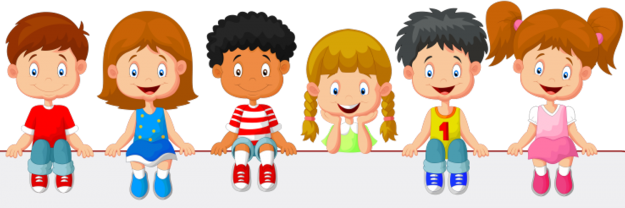 Диагностика мотивационной готовности ребенка к школеМетодика "Беседа о школе" (Т.А. Нежновой) для определения мотивационной готовности.Цель: исследование внутренней позиции и выявление желания ребенка идти в школу, ориентация на школьно-учебную деятельность.Материал: перечень вопросов, ручка.Процедура проведенияБеседа проводится индивидуально. В ходе обследования ребенку задаются вопросы, ответы на которые позволяют выявить один из трех типов ориентации в отношении школы и учения. Преимущественная ориентация на содержание учебной деятельности свидетельствует о наличии у ребенка внутренней позиции школьника.Варианты ответов и их оценкаА - ориентация на содержание учебной деятельности -2 баллаБ - ориентация на внешние атрибуты учебной деятельности и школьной жизни -1 баллВ - ориентация на внешкольные виды деятельности и условия -0 баллов1. Хочешь ли ты идти в школу?А - очень хочуБ - так себе, не знаюВ - не хочу2. Почему ты хочешь идти в школу?А - интерес к учению, знаниям: хочу научиться читать, писать, стать грамотным, умным, много знать, узнать новое и т. д.Б - интерес к внешним школьным атрибутам: новая форма, книги, портфель и т. д.В - внеучебные интересы: в садике надоело, в школе не спят, там весело, все ребята идут в школу, мама сказала3. Готовишься ли ты к школе? Как ты готовишься (тебя готовят)?А - освоение некоторых навыков чтения, письма, счета: с мамой учили буквы, решали задачки и т. д.Б - приобретение формы, школьных принадлежностейВ - занятия, не относящиеся к школе4. Нравится ли тебе в школе? Что тебе нравится или не нравится больше всего? (предварительно у ребенка спрашивают, был ли он в школе)А - уроки, школьные занятия, не имеющие аналогов в дошкольной жизни ребенкаБ - внеучебные занятия и прочие, не связанные с учением моменты: перемена, занятия во внеурочное время, личность учителя, внешний вид школы, оформление классаВ - уроки художественно - физкультурного цикла, знакомые и близкие ребенку в дошкольном детстве и продолжающиеся в школе5. Если бы тебе не надо было ходить в школу и в детский сад, чем бы ты занимался дома, как бы проводил свой день?А - занятия учебного типа: писал бы буквы, читал и т. д.Б - дошкольные занятия: рисование, конструированиеВ - занятия, не имеющие отношения к школе: игры, гуляние, помощь по хозяйству, уход за животнымиИнтерпретация результатовВысокий уровень - 10-9 баллов - говорит о школьно-учебной ориентации ребенка и положительном отношении к школе (внутренняя позиция школьника достаточно сформирована);Средний уровень - 8-5 баллов - свидетельствуют о преимущественном интересе ребенка к внешней атрибутике школьной жизни (начальная стадия формирования внутренней позиции школьника);Низкий уровень - 4-0 баллов - ребенок не проявляет интереса к школе (внутренняя позиция школьника не сформирована)Методика «Сказка» (выявление доминирования познавательного или игрового мотива)Ребенка приглашают в комнату, где на столиках выставлены обычные, не слишком привлекательные игрушки, и предлагают ему в течение минуты рассмотреть их. Затем экспериментатор подзывает его к себе и предлагает послушать сказку. Ребенку читают интересную (для его возраста) сказку, которую он раньше не слышал. На самом интересном месте чтение прерывается, и экспериментатор спрашивает испытуемого, что ему в данный момент больше хочется: поиграть с выставленными на столе игрушками или дослушать сказку до конца.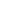 Текстовый материалСказка «Почему зайцы зимой белые шубки носят»Повстречались как-то в лесу Мороз и заяц. Мороз расхвастался:-Я самый сильный в лесу. Любого одолею, заморожу, в сосульку превращу.-Не хвастай, Мороз Васильевич, не одолеешь! - говорит заяц.-Нет, одолею!-Нет, не одолеешь! - стоит на своем заяц.Спорили они, спорили, и надумал Мороз заморозить зайца. И говорит:-Давай, заяц, об заклад биться, что я тебя одолею.-Давай, - согласился заяц. (Здесь чтение прерывается.)Принялся тут Мороз зайца морозить. Стужу-холод напустил, ледяным ветром закружил. А заяц во всю прыть бегать да скакать взялся. На бегу-то не холодно. А то катается по снегу, да поет:Князю тепло, князю жарко!Греет, горит - солнышко ярко!Уставать стал Мороз, думает: «До чего ж крепкий заяц!» А сам еще сильнее лютует, такого холода напустил, что кора на деревьях лопается, пни трещат. А зайцу все нипочем - то на гору бегом, то с горы кувырком, то чертогоном по лугу носится.Совсем из силы Мороз выбился, а заяц и не думает замерзать. Отступился Мороз от зайца:-Разве тебя, косой, заморозишь - ловок да прыток ты больно!Подарил Мороз зайцу белую шубку. С той поры все зайцы зимой ходят в белых шубках.ВыводыДети с выраженным познавательным интересом обычно предпочитают дослушать сказку. Дети со слабой познавательной потребностью предпочитают поиграть. Но игра их, как правило, носит манипулятивный характер: то за одно возьмутся, то за другое.Тест «Мотивационная готовность к школе» А.Л. ВенгераЦель: диагностировать внутреннюю позицию школьника.Инструкция: «Послушай меня внимательно. Я тебе сейчас буду задавать вопросы, а ты должен выбрать, ответ, который тебе больше нравится».1. Если было бы две школы - одна с уроками русского языка, математики, чтения, пения, рисования и физкультуры, а другая - только с уроками пения, рисования и физкультуры, - в какой из них ты бы хотел учиться?2. Если было бы две школы - одна с уроками и переменами, а другая - только с переменами и никаких уроков. В какой из них ты бы хотел учиться?3. Если было бы две школы - в одной ставили бы за хорошие ответы пятёрки и четвёрки, а в другой давали бы сладости и игрушки. В какой из них ты бы хотел учиться?4. Если было бы две школы - в одной можно вставать только с разрешения учительницы и поднимать руку, если ты хочешь что-то спросить, а в другой можно делать на уроке всё, что хочешь. В какой из них ты бы хотел учиться?5. Если было бы две школы - в одной задавали бы уроки на дом, а в другой нет. В какой из них ты бы хотел учиться?6. Если бы у вас в классе заболела учительница, и директор предложил бы её заменить либо другой учительницей, либо мамой, кого бы ты выбрал?7. Если бы мама сказала: "Ты у меня ещё маленький, тебе трудно вставать, делать уроки. Останься в детском саду (дома), а в школу пойдешь на будущий год", - согласился бы ты с таким предложением?8. Если бы мама сказала: " Я договорилась с учительницей, что она будет ходить к нам домой и заниматься с тобой. Теперь тебе не придётся ходить по утрам в школу", - согласился бы ты с таким предложением?9. Если бы соседский мальчик спросил тебя, что тебе больше всего нравится в школе, что бы ты ему ответил?Обработка результатов:за каждый правильный ответ даётся 1 балл,за каждый неправильный ответ - 0 баллов.Внутренняя позиция считается сформированной, если ребёнок набрал 5 баллов и больше